Priorities for the WeekWeekly Calendar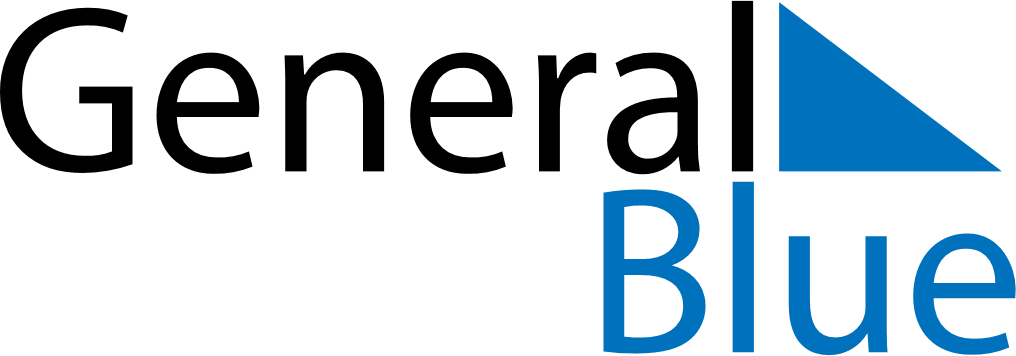 December 28, 2025 - January 3, 2026Weekly CalendarDecember 28, 2025 - January 3, 2026Weekly CalendarDecember 28, 2025 - January 3, 2026Weekly CalendarDecember 28, 2025 - January 3, 2026Weekly CalendarDecember 28, 2025 - January 3, 2026Weekly CalendarDecember 28, 2025 - January 3, 2026Weekly CalendarDecember 28, 2025 - January 3, 2026Weekly CalendarDecember 28, 2025 - January 3, 2026SUNDec 28MONDec 29TUEDec 30WEDDec 31THUJan 01FRIJan 02SATJan 036 AM7 AM8 AM9 AM10 AM11 AM12 PM1 PM2 PM3 PM4 PM5 PM6 PM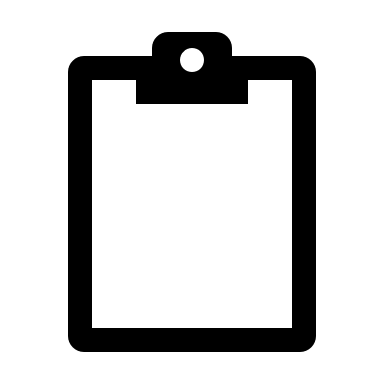 